Issue IdentifiedBaseline InformationDesired OutcomeInterventionsEvents requiring money happening to close together.66% of parents agreed that more notice about when events was needed.“Things happening at the same time e.g. school photos/nativities/parties all happening close together. Multiple children having to pay for something at the same time.” - StaffAll stakeholders feeling that events requiring a cost are evenly spread across the school year and adequate notice is provided.Create a COSD calendar to log all events requiring a cost to ensure these are evenly spread across the year.Share the cost calendar to families to provide adequate notice.Cost of buying school uniform throughout the year posing additional cost to families.92% of pupils and 100% of families identified uniform to be the biggest cost.“School dinners and uniforms” - ParentFamilies do not feel under financial pressure when needing to purchase uniform items.Ensure all families eligible for clothing grants are in receipt of one.Create a uniform clothing bank where pre-loved items can be given out throughout the school year when additional items are required.School lunches and snacks being the second biggest cost for families.63% of pupils, 72% families and 54% staff all agree that school lunches are the next biggest cost after uniform.43% of pupils and 60% of families agree that snacks were the third biggest cost.“Free lunches without applying” – Pupil. “Lower the price of lunches, they are getting too expensive” - PupilThe financial burden of paying for and providing lunches and school snacks is lessened for families.Free school meals for all P.1-5 from NLC by January 2021.Encourage families to take up the free school lunch provision by sharing the menu and reminders of their entitlement through weekly Tweets and regular newsletters.Promote purchasing from the school tuck shop to bring down the cost of break time snacks.In school events, discos and after school events not being attended by all pupils due to cost.“Some low-income families do not attend discos or after school events. In the past families with more than one child have approached the school about difficulty funding trip costs or show tickets for example.” - StaffMore children attending school on event days and higher attendance at after school events.Keep a bank of Costumes/Christmas jumpers etc that can be provided to those who are unbale to purchase their own for event days.Families who would struggle to meet the financial demand of events are identified and provision made to allow the children to attend.Families unsure what assistance they could be entitled to and how to apply for assistance. 50% of families surveyed said that they weren’t sure of what help could be on offer to them.38% of the families surveyed said that they were not sure where or how to get assistance and/or how to apply for grants etc.All families who are eligible for grants are in receipt and all families are fully aware of how and where to access possible assistance.Regular Tweets sharing information of the various organisations and methods of accessing assistance. This information would also be included in all regular newsletters.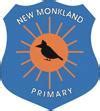 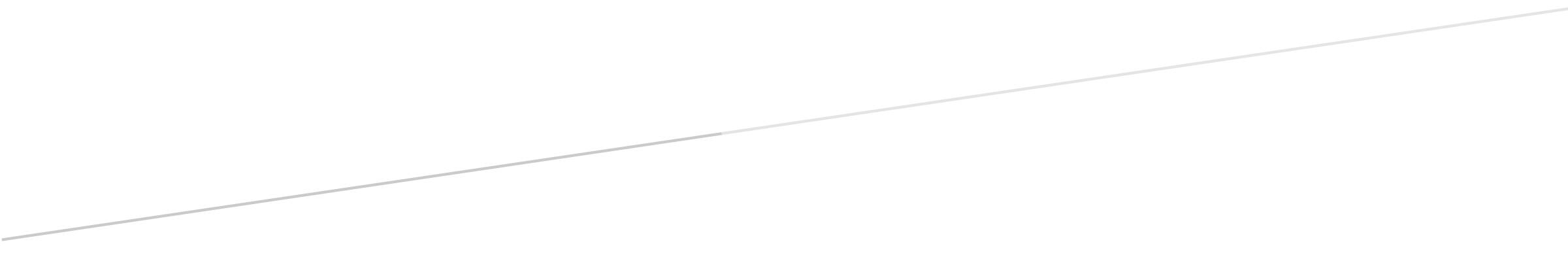 